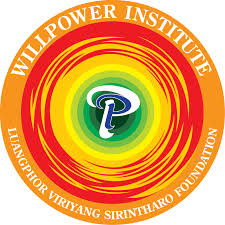 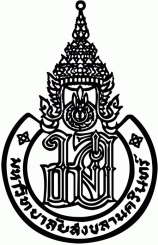 เลขที่........................................................ใบสมัคร หลักสูตร”วิทันตสาสมาธิ”โครงการส่งเสริมการศึกษาธรรมะ และปฏิบัติธรรมมหาวิทยาลัยสงขลานครินทร์ สถาบันพลังจิตตานุภาพ วัดธรรมมงคล1. ข้อมูลทั่วไปหลักฐานการรับสมัคร1. รูปถ่ายขนาด 1 นิ้ว 1 รูป  2. สำเนาทะเบียนบ้าน 1 ฉบับ และ 3. สำเนาบัตรประชาชน 1 ฉบับ- 2 -ลายมือชื่อ...........................................................(..........................................................)								ผู้สมัครเข้าอบรม รุ่นที่......................								วันที่.........../.................../...............ชื่อ (นาย/นาง/นางสาว)..........................................................นามสกุล............................................................ที่อยู่ปัจจุบัน (บ้าน)  เลขที่..........................หมู่ที่ .................. ซอย...................................................................ถนน...................................ตำบล...................................................อำเภอ........................................................จังหวัด.......................................รหัสไปรษณีย์....................................................โทรศัพท์/มือถือ.......................................................อีเมล์.................................................................................วัน/เดือน/ปีเกิด......................................................อายุ..........................ภูมิลำเนา.............................................สัญชาติ...............ศาสนา..................บัตรประชาชน/บัตรข้าราชการเลขที่........................................................วันที่ออกบัตร.......................บัตรหมดมดอายุ.....................สถานที่อออกบัตร...............................................2. ข้อมูลด้านการทำงานตำแหน่ง............................................................................................................................................................ชื่อหน่วยงาน/องค์กร.........................................................................................................................................ที่อยู่ (ที่ทำงาน)  เลขที่........................หมู่ที่ .................. ซอย............................................................................ถนน...................................ตำบล...................................................อำเภอ........................................................จังหวัด............................รหัสไปรษณีย์...........................โทรศัพท์/มือถือ.......................................................3. ระดับการศึกษา/ข้อมูลด้านการศึกษา 3. ระดับการศึกษา/ข้อมูลด้านการศึกษา 3. ระดับการศึกษา/ข้อมูลด้านการศึกษา 3. ระดับการศึกษา/ข้อมูลด้านการศึกษา 3. ระดับการศึกษา/ข้อมูลด้านการศึกษา 3. ระดับการศึกษา/ข้อมูลด้านการศึกษา ระดับการศึกษาสำเร็จการศึกษาปี พ.ศ.สถาบันการศึกษาวุฒิที่ได้รับสาขาสาขามัธยมศึกษาปริญญาตรีปริญญาโทอื่น ๆ (ระบุ)4. เหตุผลที่สมัครเรียนในหลักสูตรนี้ 4. เหตุผลที่สมัครเรียนในหลักสูตรนี้ 4. เหตุผลที่สมัครเรียนในหลักสูตรนี้ 4. เหตุผลที่สมัครเรียนในหลักสูตรนี้ 4. เหตุผลที่สมัครเรียนในหลักสูตรนี้ ..............................................................................................................................................................................................................................................................................................................................................................................................................................................................................................................................................................................................................................................................................................................................................................................................................................................................................................................................................................................................................................................................................................................................................................................................................................................................................................................................................................................................................................................................................................................................................................................................................................................................................................................................................................................................................................................................................................................................................................................................................................................................................................................................................................................................................................................................................................................................................................................................................................................................................................................................................................................................................................................................................................................................................................................................................................................................................................................................................................................................................................................................................................................................................................................................................................................................................................................................................................................................................................................................................................................................................................................................................................................................................................................................................................................................................................................................................................................................................................................................................................................................................................................................................................................................................................................................................................................................................................................................................................................................................................................................................................................................................................................................................................................................................................................................................................................................................................................................................................................................................................................................................................................................................................................................................................................................................................................................................................................................................................................................................................................................................................................................................	ข้าพเจ้ายอมรับว่าการคัดเลือกเข้ารับการอบรมในหลักสูตรฯ ดังกล่าว เป็นดุลพินิจของมหาวิทยาลัยสงขลานครินทร์ และสถาบันพลังจิตตานุภาพที่ทำหน้าที่คัดเลือก และข้าพเจ้ายอมรับการวินิจฉัยในทุกกรณี โดยไม่ติดใจดำเนินการใด ๆ ตามกฎหมายทั้งสิ้น	ข้าพเจ้าขอแสดงความยินยอมว่า หากได้รับการคัดเลือกให้เข้ารับการอบรม ข้าพเจ้าจะปฏิบัติตามระเบียบ กฎเกณฑ์ และเงื่อนไขข้อกำหนดของมหาวิทยาลัย/หลักสูตรฝึกอบรม และเงื่อนไขการสำเร็จการศึกษาอบรมทุกประการ	ข้าพเจ้าขอรับรองว่า ข้อความที่ระบุไว้ในใบสมัครนี้เป็นความจริง และครบถ้วน ข้าพเจ้าทราบดีว่าหากระบุข้อความที่ผิดจากความจริง  จะเป็นเหตุให้ถูกตัดสิทธิ์เข้ารับการอบรมหรือถูกออกจากการอบรมโดยข้าพเจ้าจะไม่มีข้อเรียกร้องใด ๆ 	ข้าพเจ้ายอมรับว่าการคัดเลือกเข้ารับการอบรมในหลักสูตรฯ ดังกล่าว เป็นดุลพินิจของมหาวิทยาลัยสงขลานครินทร์ และสถาบันพลังจิตตานุภาพที่ทำหน้าที่คัดเลือก และข้าพเจ้ายอมรับการวินิจฉัยในทุกกรณี โดยไม่ติดใจดำเนินการใด ๆ ตามกฎหมายทั้งสิ้น	ข้าพเจ้าขอแสดงความยินยอมว่า หากได้รับการคัดเลือกให้เข้ารับการอบรม ข้าพเจ้าจะปฏิบัติตามระเบียบ กฎเกณฑ์ และเงื่อนไขข้อกำหนดของมหาวิทยาลัย/หลักสูตรฝึกอบรม และเงื่อนไขการสำเร็จการศึกษาอบรมทุกประการ	ข้าพเจ้าขอรับรองว่า ข้อความที่ระบุไว้ในใบสมัครนี้เป็นความจริง และครบถ้วน ข้าพเจ้าทราบดีว่าหากระบุข้อความที่ผิดจากความจริง  จะเป็นเหตุให้ถูกตัดสิทธิ์เข้ารับการอบรมหรือถูกออกจากการอบรมโดยข้าพเจ้าจะไม่มีข้อเรียกร้องใด ๆ 	ข้าพเจ้ายอมรับว่าการคัดเลือกเข้ารับการอบรมในหลักสูตรฯ ดังกล่าว เป็นดุลพินิจของมหาวิทยาลัยสงขลานครินทร์ และสถาบันพลังจิตตานุภาพที่ทำหน้าที่คัดเลือก และข้าพเจ้ายอมรับการวินิจฉัยในทุกกรณี โดยไม่ติดใจดำเนินการใด ๆ ตามกฎหมายทั้งสิ้น	ข้าพเจ้าขอแสดงความยินยอมว่า หากได้รับการคัดเลือกให้เข้ารับการอบรม ข้าพเจ้าจะปฏิบัติตามระเบียบ กฎเกณฑ์ และเงื่อนไขข้อกำหนดของมหาวิทยาลัย/หลักสูตรฝึกอบรม และเงื่อนไขการสำเร็จการศึกษาอบรมทุกประการ	ข้าพเจ้าขอรับรองว่า ข้อความที่ระบุไว้ในใบสมัครนี้เป็นความจริง และครบถ้วน ข้าพเจ้าทราบดีว่าหากระบุข้อความที่ผิดจากความจริง  จะเป็นเหตุให้ถูกตัดสิทธิ์เข้ารับการอบรมหรือถูกออกจากการอบรมโดยข้าพเจ้าจะไม่มีข้อเรียกร้องใด ๆ 	ข้าพเจ้ายอมรับว่าการคัดเลือกเข้ารับการอบรมในหลักสูตรฯ ดังกล่าว เป็นดุลพินิจของมหาวิทยาลัยสงขลานครินทร์ และสถาบันพลังจิตตานุภาพที่ทำหน้าที่คัดเลือก และข้าพเจ้ายอมรับการวินิจฉัยในทุกกรณี โดยไม่ติดใจดำเนินการใด ๆ ตามกฎหมายทั้งสิ้น	ข้าพเจ้าขอแสดงความยินยอมว่า หากได้รับการคัดเลือกให้เข้ารับการอบรม ข้าพเจ้าจะปฏิบัติตามระเบียบ กฎเกณฑ์ และเงื่อนไขข้อกำหนดของมหาวิทยาลัย/หลักสูตรฝึกอบรม และเงื่อนไขการสำเร็จการศึกษาอบรมทุกประการ	ข้าพเจ้าขอรับรองว่า ข้อความที่ระบุไว้ในใบสมัครนี้เป็นความจริง และครบถ้วน ข้าพเจ้าทราบดีว่าหากระบุข้อความที่ผิดจากความจริง  จะเป็นเหตุให้ถูกตัดสิทธิ์เข้ารับการอบรมหรือถูกออกจากการอบรมโดยข้าพเจ้าจะไม่มีข้อเรียกร้องใด ๆ 	ข้าพเจ้ายอมรับว่าการคัดเลือกเข้ารับการอบรมในหลักสูตรฯ ดังกล่าว เป็นดุลพินิจของมหาวิทยาลัยสงขลานครินทร์ และสถาบันพลังจิตตานุภาพที่ทำหน้าที่คัดเลือก และข้าพเจ้ายอมรับการวินิจฉัยในทุกกรณี โดยไม่ติดใจดำเนินการใด ๆ ตามกฎหมายทั้งสิ้น	ข้าพเจ้าขอแสดงความยินยอมว่า หากได้รับการคัดเลือกให้เข้ารับการอบรม ข้าพเจ้าจะปฏิบัติตามระเบียบ กฎเกณฑ์ และเงื่อนไขข้อกำหนดของมหาวิทยาลัย/หลักสูตรฝึกอบรม และเงื่อนไขการสำเร็จการศึกษาอบรมทุกประการ	ข้าพเจ้าขอรับรองว่า ข้อความที่ระบุไว้ในใบสมัครนี้เป็นความจริง และครบถ้วน ข้าพเจ้าทราบดีว่าหากระบุข้อความที่ผิดจากความจริง  จะเป็นเหตุให้ถูกตัดสิทธิ์เข้ารับการอบรมหรือถูกออกจากการอบรมโดยข้าพเจ้าจะไม่มีข้อเรียกร้องใด ๆ 